  ANEXO 1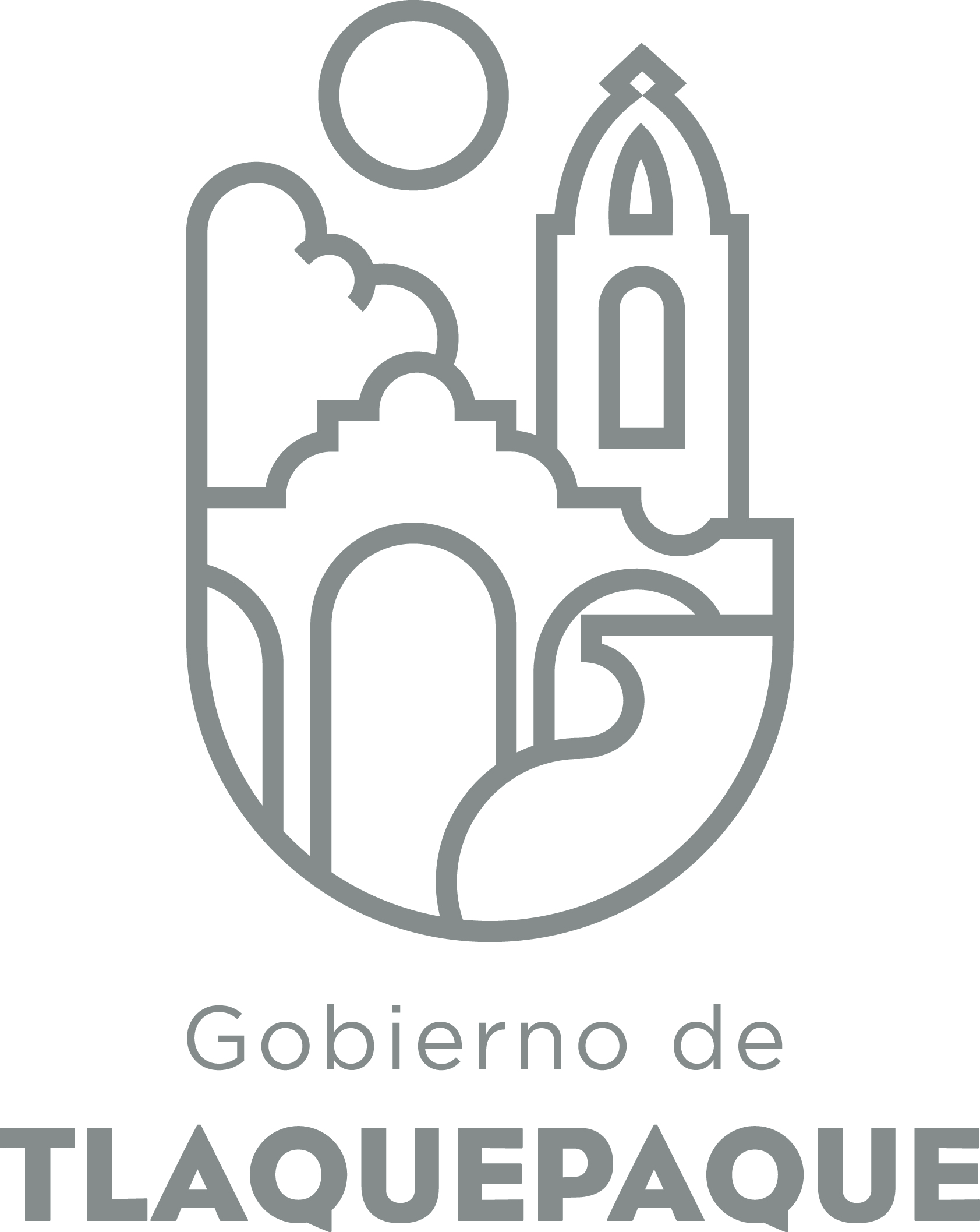 1.- DATOS GENERALESANEXO 22.- OPERACIÓN DE LA PROPUESTARecursos empleados para la realización del Programa/Proyecto/Servicio/Campaña (PPSC)PPSC          (11) equipos de computación en mal estado, algunos abogados trabajan con equipos de computación de su propiedad.Material de oficina autorizado por la Dirección de Proveeduría insuficiente, se autoriza mensualmente 4 paquetes de hojas tamaño carta, 4 paquetes de hojas tamaño oficio, 12 lápices mirado, cuatro cajas de 1OO clips, 12 plumas varios colores, 7 marca textos, 03 lápiz adhesivo resistol, dos reglas, 1 tijeras, cinta adhesiva 2, engrapadoras 1.Bienes de Activo Fijo inventario.Sillas----- 21   en mal estado, además faltan por la cantidad de abogados.Archiveros metálicos----  7 en mal estado desoldados y la cantidad insuficientes para la cantidad de expedientes en resguardoArchiveros de aglomerado –3  en mal estado desfundados, cantidad insuficiente para la cantidad de expedientes en resguardo. DIRECCIÓN GENERAL DE POLÍTICAS PÚBLICASCARATULA PARA LA ELABORACIÓN DE PROYECTOS.A)Nombre del programa/proyecto/servicio/campañaA)Nombre del programa/proyecto/servicio/campañaA)Nombre del programa/proyecto/servicio/campañaA)Nombre del programa/proyecto/servicio/campañaREPRESENTACIÓN  JURÍDICA, CONSULTIVO Y LEGAL DEL H. AYUNTAMIENTO CONSTITUCIONAL DE SAN PEDRO TLAQUEPAQUE.REPRESENTACIÓN  JURÍDICA, CONSULTIVO Y LEGAL DEL H. AYUNTAMIENTO CONSTITUCIONAL DE SAN PEDRO TLAQUEPAQUE.REPRESENTACIÓN  JURÍDICA, CONSULTIVO Y LEGAL DEL H. AYUNTAMIENTO CONSTITUCIONAL DE SAN PEDRO TLAQUEPAQUE.REPRESENTACIÓN  JURÍDICA, CONSULTIVO Y LEGAL DEL H. AYUNTAMIENTO CONSTITUCIONAL DE SAN PEDRO TLAQUEPAQUE.REPRESENTACIÓN  JURÍDICA, CONSULTIVO Y LEGAL DEL H. AYUNTAMIENTO CONSTITUCIONAL DE SAN PEDRO TLAQUEPAQUE.REPRESENTACIÓN  JURÍDICA, CONSULTIVO Y LEGAL DEL H. AYUNTAMIENTO CONSTITUCIONAL DE SAN PEDRO TLAQUEPAQUE.EjeEje66B) Dirección o Área ResponsableB) Dirección o Área ResponsableB) Dirección o Área ResponsableB) Dirección o Área ResponsableDirección General JurídicaDirección General JurídicaDirección General JurídicaDirección General JurídicaDirección General JurídicaDirección General JurídicaEstrategiaEstrategia6.56.5C)  Problemática que atiende la propuestaC)  Problemática que atiende la propuestaC)  Problemática que atiende la propuestaC)  Problemática que atiende la propuesta Realiza las funciones apegadas a la certeza legal, ante los Juzgados del Poder Judicial de la Federación, en las diversas materias administrativa, Mercantil, Penal, Civil, Amparos, Quejas que tienen como objetivo salvaguardar los intereses económicos, logrando resoluciones jurídicas favorables para el Ayuntamiento, coadyuvando a la Presidenta Municipal, Secretario, Síndico, Regidores y en general a todas las Direcciones y Jefaturas de Departamento del propio Gobierno Municipal, en coordinación del Colegiado de abogados que integran la Jefatura de los Contencioso Administrativo, Jefatura de Jurídico de Obras Públicas y Jefatura de Siniestros.Coordinación con la Fiscalía de Reinserción Social del Estado de Jalisco, en el control de Presentaciones de Liberados.Asesorías a ciudadanos del municipio y de la zona metropolitana, en la materia que lo requiera, Mercantil, Civil, Penal, Administrativo, Amparos, Quejas, mismos que en su momento son canalizados a dependencias gubernamentales y no gubernamentales, para su seguimiento y/o tramite, las cuales son:Procuraduría Social del Estado de JaliscoProcuraduría de la Defensa del Trabajo del Estado de JaliscoFiscalía Central del Estado de JaliscoBufet  de Servicio Social de la U. de G.Mediación Municipal.Para lograr cumplir las atribuciones de la Dirección General Jurídica, es necesario contar con el equipo de computación actualizado para cada uno de los abogados que conforman la Dirección, material de oficina así como vehículos en buenas condiciones. Realiza las funciones apegadas a la certeza legal, ante los Juzgados del Poder Judicial de la Federación, en las diversas materias administrativa, Mercantil, Penal, Civil, Amparos, Quejas que tienen como objetivo salvaguardar los intereses económicos, logrando resoluciones jurídicas favorables para el Ayuntamiento, coadyuvando a la Presidenta Municipal, Secretario, Síndico, Regidores y en general a todas las Direcciones y Jefaturas de Departamento del propio Gobierno Municipal, en coordinación del Colegiado de abogados que integran la Jefatura de los Contencioso Administrativo, Jefatura de Jurídico de Obras Públicas y Jefatura de Siniestros.Coordinación con la Fiscalía de Reinserción Social del Estado de Jalisco, en el control de Presentaciones de Liberados.Asesorías a ciudadanos del municipio y de la zona metropolitana, en la materia que lo requiera, Mercantil, Civil, Penal, Administrativo, Amparos, Quejas, mismos que en su momento son canalizados a dependencias gubernamentales y no gubernamentales, para su seguimiento y/o tramite, las cuales son:Procuraduría Social del Estado de JaliscoProcuraduría de la Defensa del Trabajo del Estado de JaliscoFiscalía Central del Estado de JaliscoBufet  de Servicio Social de la U. de G.Mediación Municipal.Para lograr cumplir las atribuciones de la Dirección General Jurídica, es necesario contar con el equipo de computación actualizado para cada uno de los abogados que conforman la Dirección, material de oficina así como vehículos en buenas condiciones. Realiza las funciones apegadas a la certeza legal, ante los Juzgados del Poder Judicial de la Federación, en las diversas materias administrativa, Mercantil, Penal, Civil, Amparos, Quejas que tienen como objetivo salvaguardar los intereses económicos, logrando resoluciones jurídicas favorables para el Ayuntamiento, coadyuvando a la Presidenta Municipal, Secretario, Síndico, Regidores y en general a todas las Direcciones y Jefaturas de Departamento del propio Gobierno Municipal, en coordinación del Colegiado de abogados que integran la Jefatura de los Contencioso Administrativo, Jefatura de Jurídico de Obras Públicas y Jefatura de Siniestros.Coordinación con la Fiscalía de Reinserción Social del Estado de Jalisco, en el control de Presentaciones de Liberados.Asesorías a ciudadanos del municipio y de la zona metropolitana, en la materia que lo requiera, Mercantil, Civil, Penal, Administrativo, Amparos, Quejas, mismos que en su momento son canalizados a dependencias gubernamentales y no gubernamentales, para su seguimiento y/o tramite, las cuales son:Procuraduría Social del Estado de JaliscoProcuraduría de la Defensa del Trabajo del Estado de JaliscoFiscalía Central del Estado de JaliscoBufet  de Servicio Social de la U. de G.Mediación Municipal.Para lograr cumplir las atribuciones de la Dirección General Jurídica, es necesario contar con el equipo de computación actualizado para cada uno de los abogados que conforman la Dirección, material de oficina así como vehículos en buenas condiciones. Realiza las funciones apegadas a la certeza legal, ante los Juzgados del Poder Judicial de la Federación, en las diversas materias administrativa, Mercantil, Penal, Civil, Amparos, Quejas que tienen como objetivo salvaguardar los intereses económicos, logrando resoluciones jurídicas favorables para el Ayuntamiento, coadyuvando a la Presidenta Municipal, Secretario, Síndico, Regidores y en general a todas las Direcciones y Jefaturas de Departamento del propio Gobierno Municipal, en coordinación del Colegiado de abogados que integran la Jefatura de los Contencioso Administrativo, Jefatura de Jurídico de Obras Públicas y Jefatura de Siniestros.Coordinación con la Fiscalía de Reinserción Social del Estado de Jalisco, en el control de Presentaciones de Liberados.Asesorías a ciudadanos del municipio y de la zona metropolitana, en la materia que lo requiera, Mercantil, Civil, Penal, Administrativo, Amparos, Quejas, mismos que en su momento son canalizados a dependencias gubernamentales y no gubernamentales, para su seguimiento y/o tramite, las cuales son:Procuraduría Social del Estado de JaliscoProcuraduría de la Defensa del Trabajo del Estado de JaliscoFiscalía Central del Estado de JaliscoBufet  de Servicio Social de la U. de G.Mediación Municipal.Para lograr cumplir las atribuciones de la Dirección General Jurídica, es necesario contar con el equipo de computación actualizado para cada uno de los abogados que conforman la Dirección, material de oficina así como vehículos en buenas condiciones. Realiza las funciones apegadas a la certeza legal, ante los Juzgados del Poder Judicial de la Federación, en las diversas materias administrativa, Mercantil, Penal, Civil, Amparos, Quejas que tienen como objetivo salvaguardar los intereses económicos, logrando resoluciones jurídicas favorables para el Ayuntamiento, coadyuvando a la Presidenta Municipal, Secretario, Síndico, Regidores y en general a todas las Direcciones y Jefaturas de Departamento del propio Gobierno Municipal, en coordinación del Colegiado de abogados que integran la Jefatura de los Contencioso Administrativo, Jefatura de Jurídico de Obras Públicas y Jefatura de Siniestros.Coordinación con la Fiscalía de Reinserción Social del Estado de Jalisco, en el control de Presentaciones de Liberados.Asesorías a ciudadanos del municipio y de la zona metropolitana, en la materia que lo requiera, Mercantil, Civil, Penal, Administrativo, Amparos, Quejas, mismos que en su momento son canalizados a dependencias gubernamentales y no gubernamentales, para su seguimiento y/o tramite, las cuales son:Procuraduría Social del Estado de JaliscoProcuraduría de la Defensa del Trabajo del Estado de JaliscoFiscalía Central del Estado de JaliscoBufet  de Servicio Social de la U. de G.Mediación Municipal.Para lograr cumplir las atribuciones de la Dirección General Jurídica, es necesario contar con el equipo de computación actualizado para cada uno de los abogados que conforman la Dirección, material de oficina así como vehículos en buenas condiciones. Realiza las funciones apegadas a la certeza legal, ante los Juzgados del Poder Judicial de la Federación, en las diversas materias administrativa, Mercantil, Penal, Civil, Amparos, Quejas que tienen como objetivo salvaguardar los intereses económicos, logrando resoluciones jurídicas favorables para el Ayuntamiento, coadyuvando a la Presidenta Municipal, Secretario, Síndico, Regidores y en general a todas las Direcciones y Jefaturas de Departamento del propio Gobierno Municipal, en coordinación del Colegiado de abogados que integran la Jefatura de los Contencioso Administrativo, Jefatura de Jurídico de Obras Públicas y Jefatura de Siniestros.Coordinación con la Fiscalía de Reinserción Social del Estado de Jalisco, en el control de Presentaciones de Liberados.Asesorías a ciudadanos del municipio y de la zona metropolitana, en la materia que lo requiera, Mercantil, Civil, Penal, Administrativo, Amparos, Quejas, mismos que en su momento son canalizados a dependencias gubernamentales y no gubernamentales, para su seguimiento y/o tramite, las cuales son:Procuraduría Social del Estado de JaliscoProcuraduría de la Defensa del Trabajo del Estado de JaliscoFiscalía Central del Estado de JaliscoBufet  de Servicio Social de la U. de G.Mediación Municipal.Para lograr cumplir las atribuciones de la Dirección General Jurídica, es necesario contar con el equipo de computación actualizado para cada uno de los abogados que conforman la Dirección, material de oficina así como vehículos en buenas condiciones.Línea de AcciónLínea de Acción6.5.16.5.1C)  Problemática que atiende la propuestaC)  Problemática que atiende la propuestaC)  Problemática que atiende la propuestaC)  Problemática que atiende la propuesta Realiza las funciones apegadas a la certeza legal, ante los Juzgados del Poder Judicial de la Federación, en las diversas materias administrativa, Mercantil, Penal, Civil, Amparos, Quejas que tienen como objetivo salvaguardar los intereses económicos, logrando resoluciones jurídicas favorables para el Ayuntamiento, coadyuvando a la Presidenta Municipal, Secretario, Síndico, Regidores y en general a todas las Direcciones y Jefaturas de Departamento del propio Gobierno Municipal, en coordinación del Colegiado de abogados que integran la Jefatura de los Contencioso Administrativo, Jefatura de Jurídico de Obras Públicas y Jefatura de Siniestros.Coordinación con la Fiscalía de Reinserción Social del Estado de Jalisco, en el control de Presentaciones de Liberados.Asesorías a ciudadanos del municipio y de la zona metropolitana, en la materia que lo requiera, Mercantil, Civil, Penal, Administrativo, Amparos, Quejas, mismos que en su momento son canalizados a dependencias gubernamentales y no gubernamentales, para su seguimiento y/o tramite, las cuales son:Procuraduría Social del Estado de JaliscoProcuraduría de la Defensa del Trabajo del Estado de JaliscoFiscalía Central del Estado de JaliscoBufet  de Servicio Social de la U. de G.Mediación Municipal.Para lograr cumplir las atribuciones de la Dirección General Jurídica, es necesario contar con el equipo de computación actualizado para cada uno de los abogados que conforman la Dirección, material de oficina así como vehículos en buenas condiciones. Realiza las funciones apegadas a la certeza legal, ante los Juzgados del Poder Judicial de la Federación, en las diversas materias administrativa, Mercantil, Penal, Civil, Amparos, Quejas que tienen como objetivo salvaguardar los intereses económicos, logrando resoluciones jurídicas favorables para el Ayuntamiento, coadyuvando a la Presidenta Municipal, Secretario, Síndico, Regidores y en general a todas las Direcciones y Jefaturas de Departamento del propio Gobierno Municipal, en coordinación del Colegiado de abogados que integran la Jefatura de los Contencioso Administrativo, Jefatura de Jurídico de Obras Públicas y Jefatura de Siniestros.Coordinación con la Fiscalía de Reinserción Social del Estado de Jalisco, en el control de Presentaciones de Liberados.Asesorías a ciudadanos del municipio y de la zona metropolitana, en la materia que lo requiera, Mercantil, Civil, Penal, Administrativo, Amparos, Quejas, mismos que en su momento son canalizados a dependencias gubernamentales y no gubernamentales, para su seguimiento y/o tramite, las cuales son:Procuraduría Social del Estado de JaliscoProcuraduría de la Defensa del Trabajo del Estado de JaliscoFiscalía Central del Estado de JaliscoBufet  de Servicio Social de la U. de G.Mediación Municipal.Para lograr cumplir las atribuciones de la Dirección General Jurídica, es necesario contar con el equipo de computación actualizado para cada uno de los abogados que conforman la Dirección, material de oficina así como vehículos en buenas condiciones. Realiza las funciones apegadas a la certeza legal, ante los Juzgados del Poder Judicial de la Federación, en las diversas materias administrativa, Mercantil, Penal, Civil, Amparos, Quejas que tienen como objetivo salvaguardar los intereses económicos, logrando resoluciones jurídicas favorables para el Ayuntamiento, coadyuvando a la Presidenta Municipal, Secretario, Síndico, Regidores y en general a todas las Direcciones y Jefaturas de Departamento del propio Gobierno Municipal, en coordinación del Colegiado de abogados que integran la Jefatura de los Contencioso Administrativo, Jefatura de Jurídico de Obras Públicas y Jefatura de Siniestros.Coordinación con la Fiscalía de Reinserción Social del Estado de Jalisco, en el control de Presentaciones de Liberados.Asesorías a ciudadanos del municipio y de la zona metropolitana, en la materia que lo requiera, Mercantil, Civil, Penal, Administrativo, Amparos, Quejas, mismos que en su momento son canalizados a dependencias gubernamentales y no gubernamentales, para su seguimiento y/o tramite, las cuales son:Procuraduría Social del Estado de JaliscoProcuraduría de la Defensa del Trabajo del Estado de JaliscoFiscalía Central del Estado de JaliscoBufet  de Servicio Social de la U. de G.Mediación Municipal.Para lograr cumplir las atribuciones de la Dirección General Jurídica, es necesario contar con el equipo de computación actualizado para cada uno de los abogados que conforman la Dirección, material de oficina así como vehículos en buenas condiciones. Realiza las funciones apegadas a la certeza legal, ante los Juzgados del Poder Judicial de la Federación, en las diversas materias administrativa, Mercantil, Penal, Civil, Amparos, Quejas que tienen como objetivo salvaguardar los intereses económicos, logrando resoluciones jurídicas favorables para el Ayuntamiento, coadyuvando a la Presidenta Municipal, Secretario, Síndico, Regidores y en general a todas las Direcciones y Jefaturas de Departamento del propio Gobierno Municipal, en coordinación del Colegiado de abogados que integran la Jefatura de los Contencioso Administrativo, Jefatura de Jurídico de Obras Públicas y Jefatura de Siniestros.Coordinación con la Fiscalía de Reinserción Social del Estado de Jalisco, en el control de Presentaciones de Liberados.Asesorías a ciudadanos del municipio y de la zona metropolitana, en la materia que lo requiera, Mercantil, Civil, Penal, Administrativo, Amparos, Quejas, mismos que en su momento son canalizados a dependencias gubernamentales y no gubernamentales, para su seguimiento y/o tramite, las cuales son:Procuraduría Social del Estado de JaliscoProcuraduría de la Defensa del Trabajo del Estado de JaliscoFiscalía Central del Estado de JaliscoBufet  de Servicio Social de la U. de G.Mediación Municipal.Para lograr cumplir las atribuciones de la Dirección General Jurídica, es necesario contar con el equipo de computación actualizado para cada uno de los abogados que conforman la Dirección, material de oficina así como vehículos en buenas condiciones. Realiza las funciones apegadas a la certeza legal, ante los Juzgados del Poder Judicial de la Federación, en las diversas materias administrativa, Mercantil, Penal, Civil, Amparos, Quejas que tienen como objetivo salvaguardar los intereses económicos, logrando resoluciones jurídicas favorables para el Ayuntamiento, coadyuvando a la Presidenta Municipal, Secretario, Síndico, Regidores y en general a todas las Direcciones y Jefaturas de Departamento del propio Gobierno Municipal, en coordinación del Colegiado de abogados que integran la Jefatura de los Contencioso Administrativo, Jefatura de Jurídico de Obras Públicas y Jefatura de Siniestros.Coordinación con la Fiscalía de Reinserción Social del Estado de Jalisco, en el control de Presentaciones de Liberados.Asesorías a ciudadanos del municipio y de la zona metropolitana, en la materia que lo requiera, Mercantil, Civil, Penal, Administrativo, Amparos, Quejas, mismos que en su momento son canalizados a dependencias gubernamentales y no gubernamentales, para su seguimiento y/o tramite, las cuales son:Procuraduría Social del Estado de JaliscoProcuraduría de la Defensa del Trabajo del Estado de JaliscoFiscalía Central del Estado de JaliscoBufet  de Servicio Social de la U. de G.Mediación Municipal.Para lograr cumplir las atribuciones de la Dirección General Jurídica, es necesario contar con el equipo de computación actualizado para cada uno de los abogados que conforman la Dirección, material de oficina así como vehículos en buenas condiciones. Realiza las funciones apegadas a la certeza legal, ante los Juzgados del Poder Judicial de la Federación, en las diversas materias administrativa, Mercantil, Penal, Civil, Amparos, Quejas que tienen como objetivo salvaguardar los intereses económicos, logrando resoluciones jurídicas favorables para el Ayuntamiento, coadyuvando a la Presidenta Municipal, Secretario, Síndico, Regidores y en general a todas las Direcciones y Jefaturas de Departamento del propio Gobierno Municipal, en coordinación del Colegiado de abogados que integran la Jefatura de los Contencioso Administrativo, Jefatura de Jurídico de Obras Públicas y Jefatura de Siniestros.Coordinación con la Fiscalía de Reinserción Social del Estado de Jalisco, en el control de Presentaciones de Liberados.Asesorías a ciudadanos del municipio y de la zona metropolitana, en la materia que lo requiera, Mercantil, Civil, Penal, Administrativo, Amparos, Quejas, mismos que en su momento son canalizados a dependencias gubernamentales y no gubernamentales, para su seguimiento y/o tramite, las cuales son:Procuraduría Social del Estado de JaliscoProcuraduría de la Defensa del Trabajo del Estado de JaliscoFiscalía Central del Estado de JaliscoBufet  de Servicio Social de la U. de G.Mediación Municipal.Para lograr cumplir las atribuciones de la Dirección General Jurídica, es necesario contar con el equipo de computación actualizado para cada uno de los abogados que conforman la Dirección, material de oficina así como vehículos en buenas condiciones.No. de PP EspecialNo. de PP EspecialD) Ubicación Geográfica / Cobertura  de ColoniasD) Ubicación Geográfica / Cobertura  de ColoniasD) Ubicación Geográfica / Cobertura  de ColoniasD) Ubicación Geográfica / Cobertura  de ColoniasLos procesos de  carácter judicial o administrativo en el territorio que comprende el Municipio de San Pedro Tlaquepaque, Jalisco y zona metropolitana.Los procesos de  carácter judicial o administrativo en el territorio que comprende el Municipio de San Pedro Tlaquepaque, Jalisco y zona metropolitana.Los procesos de  carácter judicial o administrativo en el territorio que comprende el Municipio de San Pedro Tlaquepaque, Jalisco y zona metropolitana.Los procesos de  carácter judicial o administrativo en el territorio que comprende el Municipio de San Pedro Tlaquepaque, Jalisco y zona metropolitana.Los procesos de  carácter judicial o administrativo en el territorio que comprende el Municipio de San Pedro Tlaquepaque, Jalisco y zona metropolitana.Los procesos de  carácter judicial o administrativo en el territorio que comprende el Municipio de San Pedro Tlaquepaque, Jalisco y zona metropolitana.Vinc al PNDVinc al PNDE) Nombre del Enlace o ResponsableE) Nombre del Enlace o ResponsableE) Nombre del Enlace o ResponsableE) Nombre del Enlace o ResponsableLic. Jesús Méndez Rodríguez.- Director General JurídicoLic. Jesús Méndez Rodríguez.- Director General JurídicoLic. Jesús Méndez Rodríguez.- Director General JurídicoLic. Jesús Méndez Rodríguez.- Director General JurídicoLic. Jesús Méndez Rodríguez.- Director General JurídicoLic. Jesús Méndez Rodríguez.- Director General JurídicoVinc al PEDVinc al PEDF) Objetivo específicoF) Objetivo específicoF) Objetivo específicoF) Objetivo específicoLograr salvaguardar los procesos de litigio, que conllevan los procesos legales a través de resoluciones jurídicas favorables para el Ayuntamiento. Lograr salvaguardar los procesos de litigio, que conllevan los procesos legales a través de resoluciones jurídicas favorables para el Ayuntamiento. Lograr salvaguardar los procesos de litigio, que conllevan los procesos legales a través de resoluciones jurídicas favorables para el Ayuntamiento. Lograr salvaguardar los procesos de litigio, que conllevan los procesos legales a través de resoluciones jurídicas favorables para el Ayuntamiento. Lograr salvaguardar los procesos de litigio, que conllevan los procesos legales a través de resoluciones jurídicas favorables para el Ayuntamiento. Lograr salvaguardar los procesos de litigio, que conllevan los procesos legales a través de resoluciones jurídicas favorables para el Ayuntamiento. Vinc al PMetDVinc al PMetDG) Perfil de la población atendida o beneficiariosG) Perfil de la población atendida o beneficiariosG) Perfil de la población atendida o beneficiariosG) Perfil de la población atendida o beneficiariosLos funcionarios de Primer nivel que integran el H. Ayuntamiento Constitucional de San Pedro Tlaquepaque, Jalisco, estos son; Presidenta Municipal, Secretario, Síndico, Regidores y en general a todas las Direcciones y Jefaturas de Departamento del propio Gobierno Municipal, de dependencias gubernamentales y no gubernamentales, así como los ciudadanos que requieran del servicio de la Dirección General Jurídica.Los funcionarios de Primer nivel que integran el H. Ayuntamiento Constitucional de San Pedro Tlaquepaque, Jalisco, estos son; Presidenta Municipal, Secretario, Síndico, Regidores y en general a todas las Direcciones y Jefaturas de Departamento del propio Gobierno Municipal, de dependencias gubernamentales y no gubernamentales, así como los ciudadanos que requieran del servicio de la Dirección General Jurídica.Los funcionarios de Primer nivel que integran el H. Ayuntamiento Constitucional de San Pedro Tlaquepaque, Jalisco, estos son; Presidenta Municipal, Secretario, Síndico, Regidores y en general a todas las Direcciones y Jefaturas de Departamento del propio Gobierno Municipal, de dependencias gubernamentales y no gubernamentales, así como los ciudadanos que requieran del servicio de la Dirección General Jurídica.Los funcionarios de Primer nivel que integran el H. Ayuntamiento Constitucional de San Pedro Tlaquepaque, Jalisco, estos son; Presidenta Municipal, Secretario, Síndico, Regidores y en general a todas las Direcciones y Jefaturas de Departamento del propio Gobierno Municipal, de dependencias gubernamentales y no gubernamentales, así como los ciudadanos que requieran del servicio de la Dirección General Jurídica.Los funcionarios de Primer nivel que integran el H. Ayuntamiento Constitucional de San Pedro Tlaquepaque, Jalisco, estos son; Presidenta Municipal, Secretario, Síndico, Regidores y en general a todas las Direcciones y Jefaturas de Departamento del propio Gobierno Municipal, de dependencias gubernamentales y no gubernamentales, así como los ciudadanos que requieran del servicio de la Dirección General Jurídica.Los funcionarios de Primer nivel que integran el H. Ayuntamiento Constitucional de San Pedro Tlaquepaque, Jalisco, estos son; Presidenta Municipal, Secretario, Síndico, Regidores y en general a todas las Direcciones y Jefaturas de Departamento del propio Gobierno Municipal, de dependencias gubernamentales y no gubernamentales, así como los ciudadanos que requieran del servicio de la Dirección General Jurídica.Los funcionarios de Primer nivel que integran el H. Ayuntamiento Constitucional de San Pedro Tlaquepaque, Jalisco, estos son; Presidenta Municipal, Secretario, Síndico, Regidores y en general a todas las Direcciones y Jefaturas de Departamento del propio Gobierno Municipal, de dependencias gubernamentales y no gubernamentales, así como los ciudadanos que requieran del servicio de la Dirección General Jurídica.Los funcionarios de Primer nivel que integran el H. Ayuntamiento Constitucional de San Pedro Tlaquepaque, Jalisco, estos son; Presidenta Municipal, Secretario, Síndico, Regidores y en general a todas las Direcciones y Jefaturas de Departamento del propio Gobierno Municipal, de dependencias gubernamentales y no gubernamentales, así como los ciudadanos que requieran del servicio de la Dirección General Jurídica.Los funcionarios de Primer nivel que integran el H. Ayuntamiento Constitucional de San Pedro Tlaquepaque, Jalisco, estos son; Presidenta Municipal, Secretario, Síndico, Regidores y en general a todas las Direcciones y Jefaturas de Departamento del propio Gobierno Municipal, de dependencias gubernamentales y no gubernamentales, así como los ciudadanos que requieran del servicio de la Dirección General Jurídica.Los funcionarios de Primer nivel que integran el H. Ayuntamiento Constitucional de San Pedro Tlaquepaque, Jalisco, estos son; Presidenta Municipal, Secretario, Síndico, Regidores y en general a todas las Direcciones y Jefaturas de Departamento del propio Gobierno Municipal, de dependencias gubernamentales y no gubernamentales, así como los ciudadanos que requieran del servicio de la Dirección General Jurídica.H) Tipo de propuestaH) Tipo de propuestaH) Tipo de propuestaH) Tipo de propuestaH) Tipo de propuestaJ) No de BeneficiariosJ) No de BeneficiariosK) Fecha de InicioK) Fecha de InicioK) Fecha de InicioFecha de CierreFecha de CierreFecha de CierreFecha de CierreProgramaCampañaServicioProyectoProyectoHombresMujeres01 de Enero del 201701 de Enero del 201701 de Enero del 201731 de Diciembre del 201731 de Diciembre del 201731 de Diciembre del 201731 de Diciembre del 2017xJurídico Consultivo LegalJurídico Consultivo LegalXXFedEdoMpioxxxxI) Monto total estimadoI) Monto total estimadoI) Monto total estimadoEl autorizado en el presupuesto y partidas correspondientes al ejercicio  fiscal 2017El autorizado en el presupuesto y partidas correspondientes al ejercicio  fiscal 2017Fuente de financiamientoFuente de financiamientoA) Principal producto esperado (base para el establecimiento de metas) Coordinar  los actos jurídicos de los procesos legales emplazados al municipio a través de las áreas que integran la Dirección General Jurídica, las cuales son Jefatura de lo Contencioso Administrativo;  Jefatura de Jurídico de Obras Públicas y Jefatura de Siniestros. Para lograr el seguimiento de los litigios que se tramitan en cada una de las áreas antes señaladas.Coordinar  los actos jurídicos de los procesos legales emplazados al municipio a través de las áreas que integran la Dirección General Jurídica, las cuales son Jefatura de lo Contencioso Administrativo;  Jefatura de Jurídico de Obras Públicas y Jefatura de Siniestros. Para lograr el seguimiento de los litigios que se tramitan en cada una de las áreas antes señaladas.Coordinar  los actos jurídicos de los procesos legales emplazados al municipio a través de las áreas que integran la Dirección General Jurídica, las cuales son Jefatura de lo Contencioso Administrativo;  Jefatura de Jurídico de Obras Públicas y Jefatura de Siniestros. Para lograr el seguimiento de los litigios que se tramitan en cada una de las áreas antes señaladas.Coordinar  los actos jurídicos de los procesos legales emplazados al municipio a través de las áreas que integran la Dirección General Jurídica, las cuales son Jefatura de lo Contencioso Administrativo;  Jefatura de Jurídico de Obras Públicas y Jefatura de Siniestros. Para lograr el seguimiento de los litigios que se tramitan en cada una de las áreas antes señaladas.Coordinar  los actos jurídicos de los procesos legales emplazados al municipio a través de las áreas que integran la Dirección General Jurídica, las cuales son Jefatura de lo Contencioso Administrativo;  Jefatura de Jurídico de Obras Públicas y Jefatura de Siniestros. Para lograr el seguimiento de los litigios que se tramitan en cada una de las áreas antes señaladas.B)Actividades a realizar para la obtención del producto esperadoLos métodos de la praxis legal que corresponde a la materia Administrativa, Mercantil, Civil, Penal, Amparo.Los métodos de la praxis legal que corresponde a la materia Administrativa, Mercantil, Civil, Penal, Amparo.Los métodos de la praxis legal que corresponde a la materia Administrativa, Mercantil, Civil, Penal, Amparo.Los métodos de la praxis legal que corresponde a la materia Administrativa, Mercantil, Civil, Penal, Amparo.Los métodos de la praxis legal que corresponde a la materia Administrativa, Mercantil, Civil, Penal, Amparo.Indicador de Resultados vinculado al PMD según Línea de Acción Indicador vinculado a los Objetivos de Desarrollo Sostenible AlcanceCorto PlazoMediano PlazoMediano PlazoMediano PlazoLargo PlazoAlcanceXXXXXC) Valor Inicial de la MetaValor final de la MetaValor final de la MetaNombre del indicadorFormula del indicadorFormula del indicadorProcesos realizados  en  las áreas que integran  la Dirección General Jurídica: Jefatura de lo Contencioso Administrativo- Administrativos Internos- 10 Asesorías  23Procesos realizados  en  las áreas que integran  la Dirección General Jurídica: Jefatura de lo Contencioso Administrativo- Administrativos Internos-- 72 Asesorías 176Procesos realizados  en  las áreas que integran  la Dirección General Jurídica: Jefatura de lo Contencioso Administrativo- Administrativos Internos-- 72 Asesorías 176Proceso legal en trámiteMétodos de la praxis legal que corresponde a la materia Administrativa.Métodos de la praxis legal que corresponde a la materia Administrativa.Clave de presupuesto determinada en Finanzas para la etiquetación de recursosClave de presupuesto determinada en Finanzas para la etiquetación de recursosClave de presupuesto determinada en Finanzas para la etiquetación de recursosCronograma Anual  de ActividadesCronograma Anual  de ActividadesCronograma Anual  de ActividadesCronograma Anual  de ActividadesCronograma Anual  de ActividadesCronograma Anual  de ActividadesCronograma Anual  de ActividadesCronograma Anual  de ActividadesCronograma Anual  de ActividadesCronograma Anual  de ActividadesCronograma Anual  de ActividadesCronograma Anual  de ActividadesCronograma Anual  de ActividadesD) Actividades a realizar para la obtención del producto esperado 201720172017201720172017201720172017201720172017D) Actividades a realizar para la obtención del producto esperado ENEFEBMZOABRMAYJUNJULAGOSEPOCTNOVDICLos métodos de la praxis legal que corresponda a la materia que lo requiera esto es, Mercantil, Civil, Administrativo, Penal, Quejas, Amparos.XXXXXXXXXXXXContestación de demandas, elaboración de acuerdosXXXXXXXXXXXXAsistencia a celebración de Audiencias Judiciales y AdministrativasXXXXXXXXXXXXInspecciones Oculares XXXXXXXXXXXXElaboración de resolucionesXXXXXXXXXXXXAsesorías a la ciudadanía del municipio y zona metropolitanaXXXXXXXXXXXXE) Recursos HumanosNúmero F) Recursos MaterialesNúmero/LitrosTipo de financiamiento del recursoTipo de financiamiento del recursoG) Recursos Financieros MontoE) Recursos HumanosNúmero F) Recursos MaterialesNúmero/LitrosProveeduría Fondo RevolventeG) Recursos Financieros MontoPersonal que participa en éste PPSCNomina Dirección General Jurídica 14Comisionados—6Contrato 1Vehículos empleados para éste PPSC     (2)VariableXMonto total del Recurso obtenido mediante el fondo REVOLVENTE que se destina a éste PPSCLa Dirección General Jurídica no maneja fondo revolventeSe apoya de gastos a comprobar los cuales son variables según el tramite requerido como son la certificación de documentos por notario, copias de los acuerdos de Juzgados, Diligencias ForaneasPersonal que participa en éste PPSCNomina Dirección General Jurídica 14Comisionados—6Contrato 1Combustible mensual que consumen los vehículos empleados para éste PPSCVariableXMonto total del Recurso obtenido mediante el fondo REVOLVENTE que se destina a éste PPSCLa Dirección General Jurídica no maneja fondo revolventeSe apoya de gastos a comprobar los cuales son variables según el tramite requerido como son la certificación de documentos por notario, copias de los acuerdos de Juzgados, Diligencias ForaneasPersonal que participa en éste PPSCNomina Dirección General Jurídica 14Comisionados—6Contrato 1Computadoras empleadas para éste No aplicaXMonto total del Recurso obtenido mediante el fondo REVOLVENTE que se destina a éste PPSCLa Dirección General Jurídica no maneja fondo revolventeSe apoya de gastos a comprobar los cuales son variables según el tramite requerido como son la certificación de documentos por notario, copias de los acuerdos de Juzgados, Diligencias Foraneas